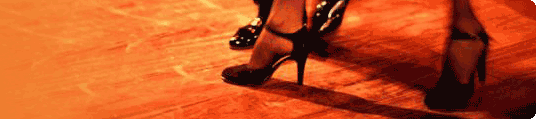 A  Valcer Táncstúdió a TÁMOP 3.2.3-09/1-2009-0012-es számú pályázat keretében „A fejlődés (Val)ceremóniája” című programjában az alábbi támogatott képzéseket hirdeti:TÁRSASTÁNC CSOPORTVEZETŐ I. II.Személyes ügyfélszolgálati asszisztensecdl tanfolyamA támogatott képzésre hátrányos helyzetűek jelentkezését várják.Részletek: projektek.valcer.hu, e-mail:studio@valcer.hu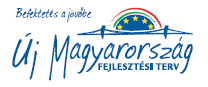 A TÁMOP 3.2.3-09/1-2009-0012 A fejlődés (Val)ceremóniája” projekt az Európai Unió támogatásával, az Európai Szociális Alap társfinanszírozásával valósul meg.Részletek:projektek.valcer.hu,studio@valcer.hu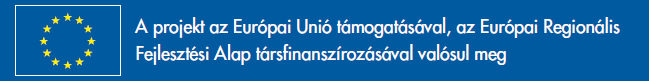 